CONTENIDO1	Objetivo del Documento	22	Abreviaturas y definiciones	23	Referencias	24	Objetivo y alcance	35	Grupo evaluador de calidad	36	Procesos a evaluar o auditar	37	Cronograma de actividades	38	Riesgos identificados	39	Confidencialidad	410	Entregables de la evaluación	411	Bitácora de Control de Cambios	4Objetivo del Documento [Dar seguimiento y evaluar la operación del sistema de gestión y mejora de los procesos de la UTIC]Abreviaturas y definicionesReferenciasObjetivo y alcanceGrupo evaluador de calidadProcesos a evaluar o auditarCronograma de actividadesRiesgos identificadosConfidencialidadEntregables de la evaluaciónFecha de elaboraciónBitácora de Control de CambiosAbreviación o definiciónDescripción[Siglas, abreviaciones o acrónimos][Escribir una breve descripción y/o significado]Nombre del documentoDescripción y ubicación del documento[Nombre del o los documentos que a los que se hace referencia a los largo del llenado de este formato][Escribir una breve descripción del documento así como su ubicación física o lógica][Especificar el objetivo y alcance de la evaluación, considerando los procesos, actividades y factores críticos involucrados así como la información de insumo para la evaluación.][Listar los nombres y ubicaciones del grupo de personas que efectuarán la evaluación, de manera que se asegure, en la medida de lo posible, la objetividad e imparcialidad de la evaluación.][Listar a detalle los procesos, actividades y factores críticos, objeto de las actividades de evaluación.][Elaborar el cronograma de correspondiente, incluyendo: actividades, fechas de inicio y terminación, responsables de las actividades e hitos de control. La identificación del cronograma deberá registrarse en este apartado y deberá indicarse su ubicación y acceso en el repositorio respectivo.][Registrar los riesgos que se identifican para llevar a cabo la evaluación programada, debiendo definir las estregáis de mitigación para cada uno de ellos y las acciones derivadas de la estrategia que se seleccionen.][Elaborar y requisitar los Acuerdos de confidencialidad que sean necesarios, de acuerdo con los objetivos y alcances de la evaluación, tanto del personal evaluador como del personal que participe proporcionando datos para la evaluación. Los Acuerdos que se establezcan deberán identificarse y registrase en este apartado, así como su ubicación el repositorio correspondiente.][Listar de manera detallada los entregables por proceso/ actividad/ factor critico o producto que deben obtenerse de la evaluación.][Indicar la fecha de elaboración del presente documento del Proyecto de implementación de mejora de procesos.]RevisiónDescripción del CambioFecha de evaluaciónAprobadorAceptado
  /RechazadoFecha de aplicación01Actualización de la Imagen InstitucionalJUN 15Mtra. Ma. De Lourdes Zaldívar MartínezAceptadoJUN 1502Transición del SGC de la Norma ISO 9001:2008 a la Norma ISO 9001:2015Revisión de contenidos y actualización de  encabezadosMAY 18M. en I. María Isabel Garrido GalindoAceptadoMAY 1803Actualización de ImagenInstitucionalDIC 20M. en I. María Isabel Garrido GalindoAceptadoDIC 20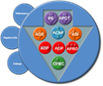 